                    Развлечение по экологии в   младшей группе                                  « Путешествие  к Лесовичку »                                подготовила воспитатель: Василенко С.В.  2016г.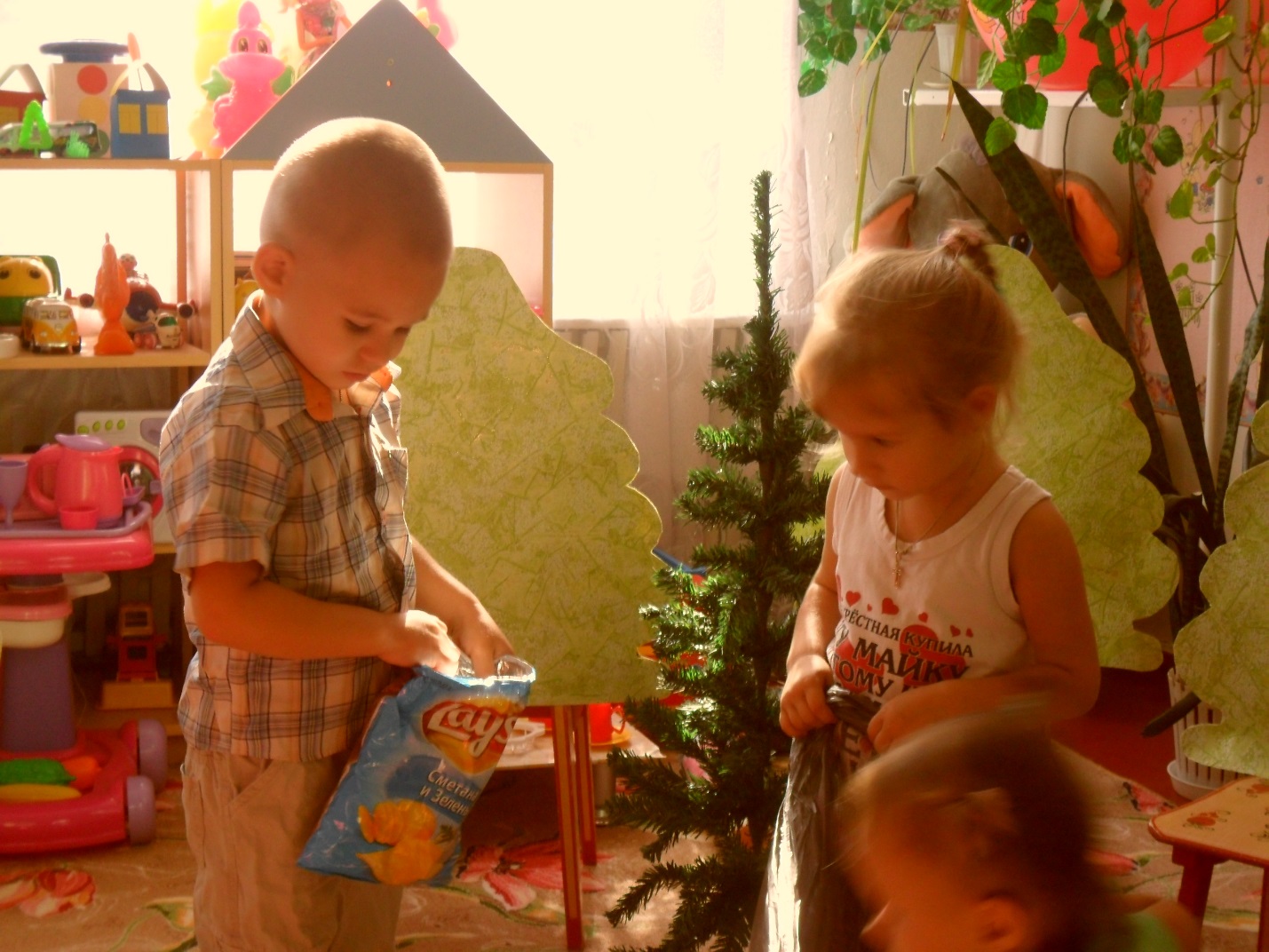 Цель: Формировать у детей  экологическую культуру .систему ценностных отношений к природе, бережного отношения к ней.Задачи:1. Развивать познавательный интерес к миру природы.2. Расширять представление детей о лесе и о его обитателях (группах животных и птиц), о различных средах обитания животных и птиц, бабочек.3. Формировать освоение элементарных норм поведения по отношению к природе, умения и желания сохранять природу и при необходимости оказывать ей помощь . 4.воспитывать интерес у детей к жизни леса, умения вести себя в лесу; воспитывать любовь, бережное отношение к природе, проявлять заботу и внимание ко всему живому, формировать доброжелательность.Атрибуты для развлечения:2 цветка ( красный и жёлтый), цветы большие плоскостные, фонограмма пения птиц «Голоса птиц в природе», бабочки шапочки, костюм лесовичка.
Ход развлечения.1    Ведущая: — Ребята, вы слышите, кто-то поет за окном? (аудиозапись «Песня сороки»). Посмотрите, кто к нам прилетел? (ответы детей). Правильно, это сорока. Сорока: Я, сорока-белобока! О весне я стрекотала, Ох устала, ох устала! Я вам новость принесла. Ведущая: Сорока к нам не просто так прилетела, она нам принесла письмо. Это письмо от Лесовичка. «Ребята, лесовичок просит нас прийти к нему в гости. Ведущая: — Я предлагаю вам отправиться в весенний лес к Лесовичку!лесовичок: здравствуйте ребята,кто я? А где я живу?дети: в лесулесовичок: А что такое лес ? -лес – зеленый наряд нашей земли. -лес – дом для птиц и животных. -лес – наше богатство. -лес – красота нашей природы. -лес – врач, очищает воздух , дает кислородВедущ. : Вот мы с вами и в лесу. Дети, хорошо, в лесу, красиво , чистый воздух, пение птиц  успокаивает  и радует слух. Послушайте, как в лесу поют птицы.. (Звучит запись «Голоса леса»). В лесу есть свои правила и законы.  Животные все их соблюдают , а вот человек иногда их нарушает. А вы знаете правила поведения в лесу?  Давайте их повторим.  Я буду вам говорить, как  ведут себя некоторые люди  в лесу, а вы  будете определять правильность ответами «Да» и « Нет».1.На полянке посидели,Все попили и поели,А потом пошли домой —Мусор унесли с собой! Правильно?2.Можно по лесу гулятьВетки с дерева ломать?3.Девочки цветочки рвалиИ в веночки заплетали.А полянка вся пуста —Не осталось ни цветка! Правильно?4.Можно уходя домой,Уносить ежа с собой?5.Дети по лесу гуляли,Не шумели, не кричали,Ягоды собрали,Кустик не сломали! Правильно?Ведущий: Молодцы, а что это там за шум? :  Ведущий   Что случилось ?лесовичок: В лесу беда случилась,Вокруг всё изменилось:Птицы не поют,Цветы не цветут,Ветер не шумит,Речка не журчит….Ведущий: Ребята, давайте поможем лесовичку спасти лес! Согласны?Ведущий: Вот мы  с вами на лесной поляне. Посмотрите, какая грязная поляна, что же здесь произошло?Лесовичок:  Люди мусор раскидали,За собою не убрали,Все цветы завяли,Бабочки пропали…Ведущий: Ребята, давайте наведем порядок на поляне, и тогда снова полянка расцветёт, и на неё прилетят красивые бабочки!Проводится игра-соревнование «Кто быстрее»На полу разбросаны бытовые отходы: капсулы от киндер - сюрпризов, пакетики, палочки, баночки и др. Дети делятся на 2 команды, и каждая команда по сигналу ведущего собирает в свою корзинку бытовые отходы.Лесовичок: Молодцы, спасибо, очистили полянку.присядем на полянку. Лесовичок: Ребята, я вам загадки загадаю. Слушайте внимательно. 1.Шевелились у цветка все четыре лепестка Я сорвать его хотел, он вспорхнул и улетел. (Бабочка) 2.На лугу живет скрипач, носит фрак и ходит вскачь (Кузнечик) 3.Нос долог, голос тонок, кто его убьет, тот свою кровь прольет. (Комар) 4.Много мастеров срубили избу без углов. (Муравьи) Ведущ. : Ну а теперь можно и поиграть, посмотри лесовичок вернулись к тебе бабочки.Игра «Соберись в кружочки»(с цветами)(На пол кладут 1 цветок, 1-бабочку. Дети делают хороводы(.цветы вокруг цветка, бабочки вокруг бабочки на полу)Под спокойную музыку дети водят хоровод. Под весёлую музыку дети отпускают руки и бегают врассыпную. По команде «Соберись в кружочки» дети быстро встают в свои хороводы).Вед: Снова музыка поёт, Танцевать нас всех зовёт. ТанецВед: Как весной на лужочке расцвели цветочки.Мы как бабочки летим, и к цветочку подлетим.Игра «Займи цветок»(Ход игры: На полу стоят дети- цветы по количеству детей.Дети - бабочки летают врассыпную, по окончании музыки каждый ребёнок становится к  цветку. Игра проводится 2-3 раза) Лесовичок: Молодцы, ребята все задания выполнили! Поиграли. Ребята кто еще живет в лесу кроме птиц.дети: ЗвериПесня о зверятахЛесовичок: Лес-большой друг не только человеку, но и зверям и птицам. Для них он родной дом и кормилец. Мы должны беречь и любить большой, могучий, лес. Ребенок:1 Будем лес любить, оберегать, Будем взрослым в этом деле помогать: 2. Беречь леса, поля и реки Чтобы сохранилось все навеки! Лесовичок:-Вы ребята, чудо право! Постарались вы на славу! Молодцы, не скучно с вами, Будете профессорами! Но мне пора по делам, проверять свой лес.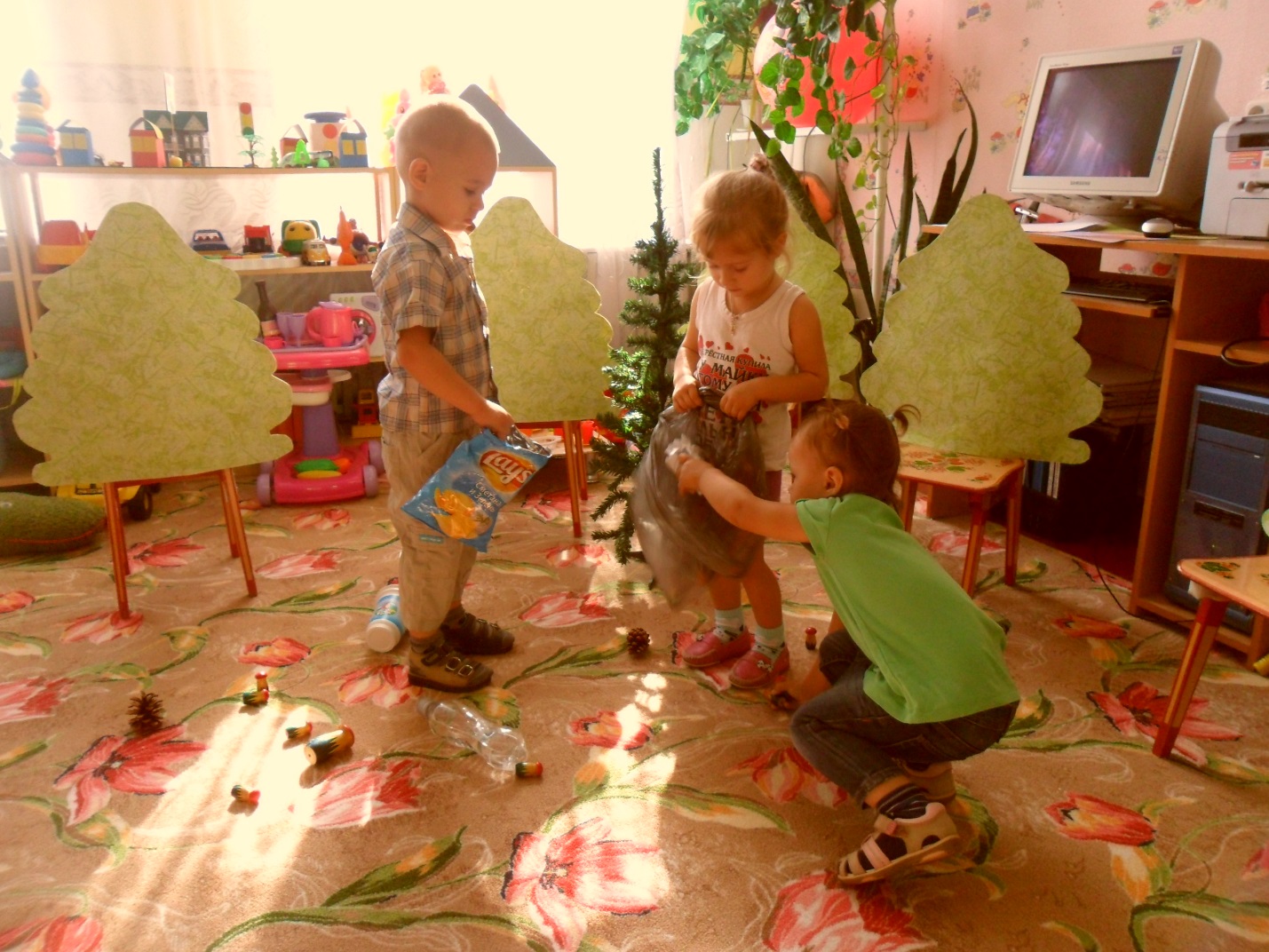 